I. Finden Sie hier 19 Wörter, die mit dem Computer verbunden sind.    Für den Lösungssatz bleiben 23 Buchstaben übrig.Schreiben Sie die aufgefundenen Wörter hier auf:                                                                                                   __________________________________________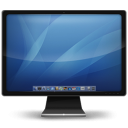 

___________________________________________


________________________________________________________________

________________________________________________________________

________________________________________________________________

________________________________________________________________

________________________________________________________________ LÖSUNGSSATZ: ………………………………………………………II. Schreiben Sie das richtige Wort aus dem Wortsuchrätsel in die Lücke.1. Sobald du die _______________ bewegst, kommt der ______________zurück und du kannst weiterarbeiten. 2. Zum Schluss musst du noch das neue Dokument ____________________ . 3. Wie lautet die deutsche Übersetzung von „hard disk“? - ____________________ . 4. Kaufen Sie doch mal Ihre Waren _____________________ und sparen Sie Geld!   5. Verändert euer ____________________ in regelmäβigen Abständen! 6. Eine Firewall hat die Aufgabe, den Computer vor Angriffen aus dem ___________________ zu beschützen. 7. Sollte sich wirklich ein ___________________ auf dem Rechner befinden, kann dieser mit Hilfe eines Antivirenprogrammes entfernt werden. 8. Eine ___________________ kann Daten jeder Art wie Text, Bilder, Musik, Filme oder Programme enthalten. 9. Einen magnetischen Datenträger nennt man eine ______________________. 10. Willkommen auf meiner eigenen ____________________ ! 11. Dieser Artikel beschreibt genau wie man eine gute __________________ erstellen kann. 12. Ich möchte dieses _________________ durch ein neues ersetzen. 13. Sie verbinden das _________________ mit Ihrem PC und Ihrer Telefondose. 14. Wie oft muss ich einen LCD-______________ reinigen? 15. _____________________ ist ein Begriff für lebendiges Flirten via Internet. 16. Den Link bitte nur einmal _______________ ! 17. Letzte Woche ist bei mir ein Buchstabe aus der ________________ gefallen. 18. Ein ___________________ bezeichnet in der Computertechnik ein Gerät, welches den Zugriff auf digitale Massenspeicher, wie z. B. CD, DVD, ermöglicht.LÖSUNGSBLATTI. Finden Sie hier 19 Wörter, die mi dem Computer verbunden sind.    Für den Lösungssatz bleiben 23 Buchstaben übrig. Die 19 versteckten Wörter:                                              ANKLICKEN (B9 ↙), CHATTEN (K12←), CURSOR (A2→), DATEI (L11↖), DISKETTE (H11↑), FESTPLATTE (A1↘), HOMEPAGE (B12↓), ICON (F4↓), INTERNET (K1→), LAUFWERK (H1↗), MAUS (A9↓), MODEM (I5↖), MONITOR (I7↖), ONLINE (A6↙), PASSWORT (B4↘), SPEICHERN (A10↓), TASTATUR (J9←), VIRUS (E9↖), WEBSEITE (L10←)Lösungssatz: Wir treffen uns im Chatroom.II. Der Lückentext:1. Sobald du die Maus bewegst, kommt der Cursor zurück und du kannst weiterarbeiten. 2. Zum Schluss musst du noch das neue Dokument speichern. 3. Wie lautet die deutsche Übersetzung von „hard disk“? - Festplatte. 4. Kaufen Sie doch mal Ihre Waren Online und sparen Sie Geld! 5. Verändert euer Passwort in regelmäβigen Abständen! 6. Eine Firewall hat die Aufgabe, den Computer vor Angriffen aus dem Internet zu beschützen. 7. Sollte sich wirklich ein Virus auf dem Rechner befinden, kann dieser mit Hilfe eines Antivirenprogrammes entfernt werden. 8. Eine Datei kann Daten jeder Art wie Text, Bilder, Musik, Filme oder Programme enthalten. 9. Einen magnetischen Datenträger nennt man eine Diskette . 10. Willkommen auf meiner eigenen Homepage! 11. Dieser Artikel beschreibt genau wie man eine gute Webseite erstellen kann. 12. Ich möchte dieses Icon durch ein neues ersetzen. 13. Sie verbinden das Modem mit Ihrem PC und Ihrer Telefondose. 14. Wie oft muss ich einen LCD- Monitor reinigen? 15. Chatten ist ein Begriff für lebendiges Flirten via Internet. 16. Den Link bitte nur einmal anklicken ! 17. Letzte Woche ist bei mir ein Buchstabe aus der Tastatur gefallen. 18. Ein Laufwerk bezeichnet in der Computertechnik ein Gerät, welches den Zugriff auf digitale Massenspeicher, wie z. B. CD, DVD, ermöglicht.ABCDEFGHIJKL1FCURSORKMSEW2IERPNURTAPTH3RRSLAERNUETO4EOITWSKISIEM5MNTFPLSFVCKE6EEUIILFWEHSP7NADCNUANOEIA8LSKOIOITMRDG9CEHNMAMETNTE10NRUTATSATETR11INTERNETTAHC12OOETIESBEWDM123456789101112AFCURSORKMSEWBIERPNURTAPTHCRRSLAERNUETODEOITWSKISIEMEMNTFPLSFVCKEFEEUIILFWEHSPGNADCNUANOEIAHLSKOIOITMRDGICEHNMAMETNTEJNRUTATSATETRKINTERNETTAHCLOOETIESBEWDM